ADVERT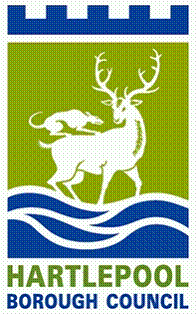 Tender for Supported Accommodation & Floating Support Services for Young People Aged 16-24 (3 Lots) HBC Contract Reference Number 822-2017Pro-Contract Reference DN 284577Hartlepool Borough Council is seeking providers for a range of supported accommodation and floating support services for young people aged 16-24 who are Hartlepool residents and identified as being:Looked after ChildrenCare Leavers Teenage ParentsHomeless Young PeopleUnaccompanied Asylum Seekersbroken down into the following lots:Lot 1 – Supported Housing and Crash Pads in Hartlepool for Children Looked After/ Care Leavers/ Homeless/ Unaccompanied Asylum Seekers. Including In reach and Outreach Support to Young People aged 16-24 Transitioning from the Service. Current Budget is £220,000 p.a. Initial Contract will be for 5 years with the potential for a further 5 year extension.Lot 2 – Supported Housing – Young Parents including Inreach and transitional Outreach Support. Current Budget is £110,000 p.a. Initial Contract will be for 5 years with the potential for a further 5 year extension.Lot 3 – Floating Support Outreach. Current Budget is £40,000 p.a. Initial Contract will be for 2 years with the potential for a further 8 x 12 month extensions.Organisations wishing to register an interest and download the tender documents, should apply via the ProContract e-tendering portalhttps://procontract.due-north.comAll completed documentation for the first stage of this tender must be returned via the ProContract e-tendering portal Only and by no later than 12 noon on Monday 10th July 2017. 